Акционерный коммерческий Банк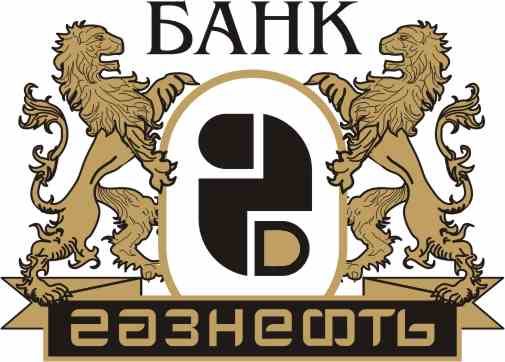 «ГАЗНЕФТЬБАНК»(акционерное общество)Место нахождения: город Саратов, проспект 50 лет Октября,  дом 118а.извещает о проведении внеочередного общего собрания акционеров1. Форма проведения собрания – заочное голосование2. Дата проведения собрания (дата окончания приема бюллетеней) - 14 декабря 2021 года3. Почтовый адрес, по которому должны направляться заполненные бюллетени для голосования -   410052, г. Саратов, проспект 50 лет Октября, 118а. 4. Дата, на которую определяются (фиксируются) лица, имеющие право на участие в общем собрании акционеров  – 25 октября 2021 годаПОВЕСТКА ДНЯ ВНЕОЧЕРЕДНОГО ОБЩЕГО СОБРАНИЯ АКЦИОНЕРОВ:Прекращение полномочий членов Совета директоров Банка.Избрание членов Совета директоров Банка.Прекращение полномочий Председателя Правления АО «Газнефтьбанк».Избрание Председателя Правления АО «Газнефтьбанк».Прекращение полномочий членов Ревизионной комиссии Банка.Избрание членов Ревизионной комиссии Банка.С информацией (материалами), подлежащей предоставлению при подготовке к проведению внеочереднего общего собрания акционеров, акционеры вправе ознакомится в здании Акционерного  коммерческого Банка «Газнефтьбанк» (акционерное общество) по адресу: город Саратов, проспект 50 лет Октября, дом 118а, в рабочие дни с 09.00  до 12.00 час., начиная с «23» ноября 2021 г. до даты окончания приема бюллетеней. Лицо, имеющее право на участие в  собрании акционеров, может ознакомиться с материалами общего собрания, предъявив секретарю Банка письменное заявление, паспорт (доверенное лицо — паспорт и доверенность). Документы предоставляются в течение часа с момента регистрации заявления лица, имеющего право на участие в собрании акционеров. Ознакомление лиц, имеющих право на участие в собрании акционеров, с материалами предстоящего собрания осуществляется под роспись.Телефон для справок (8452) 30-69-73, 30-69-93. На внеочередном общем собрании акционеров правом голоса по всем вопросам повестки дня обладают владельцы обыкновенных именных бездокументарных акций Общества (государственный регистрационный номер выпуска 10803223B, дата государственной регистрации – 22.07.2010 г., ISIN не присвоен).И.О. Председателя ПравленияАО «Газнефтьбанк»                                                                                        Савин А.А.